Statement by H.E. Ambass. Amadeu da Conceição, Permanent Representative of the Republic of Mozambique to the United Nations Office in Geneva and other International Organizations at the 32nd  Session of the UPR Working Group on ComorosGeneva, 25th January 2019Mr. President,We wish to welcome the distinguished delegation of Comoros to the 3rd Cycle of UPR and we thank them for the presentation of their country’s report.The report reflects the strides made by Comoros in the implementation of 102 accepted recommendations from the previous cycle of UPR, despite political challenges the country went through.We welcome the Constitutional reform of 2018, for it brought about significant human rights provisions. We believe this milestone step will contribute to the improvement of the enjoyment of human rights by the Comoro People.Comoros should be commended for having ratified some human rights and related instruments, inter alia, the Paris Agreement on Climate Change, the Minamata Convention on Mercury, the Optional Protocol to the Convention on the Elimination of All Forms of Discrimination against Women, and the Optional Protocol to the Convention on the Rights of Persons with Disabilities.Mozambique recommends Comoros to accelerate the process that will lead to the abolishment of the death penalty. To conclude, Mr. President, we wish Comoros, a successful UPR exercise.We thank you!MISSÃO PERMANENTE DE MOÇAMBIQUE JUNTO AS NAÇÕES UNIDAS E DE OUTRAS ORGANIZAÇÕES INTERNACIONAIS EM GENEBRA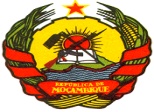 PERMANT MISSION OF MOZAMBIQUE TO UNITED NATIONS OFFICE AND OTHER INTERNATIONAL ORGANIZATION IN GENEVA